PLANILHA DE CUSTOS:Arroio Grande, 17 de abril de 2024.ItemDescriçãoUnidadeQuantidadeValor Unitário R$Valor total R$01Parafuso para telha 5/16” x 110mm.UNID.40R$1,00R$40,0002Fita asfáltica 30cm.METROS10R$13,80R$138,0003Telha fibrocimento 6mm, 2,44m x 1,10m.UNID.15R$83,60R$1.254,0004Cumeeiras com ângulo de inclinação 20°.UNID.10R$50,35R$503,5005Cimento saco de 50kg.UNID.05R$49,90R$249,5006Cal saco de 20kg.UNID.15R$18,90R$283,5007Areia para reboco.M³03R$180,00R$540,0008Massa impermeabilizante aditiva 3,6l.UNID.01R$39,00R$39,0009Feltro de PVC com esponja.UNID.02R$11,00R$22,00TOTALR$3.069,50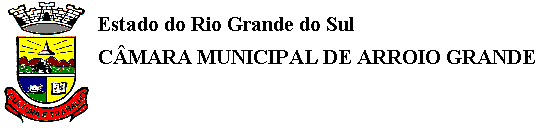 